当代苏格兰最令人惊艳的小说家之一马拉奇·塔莱克（Malachy Tallack）作者简介：马拉奇·塔莱克（Malachy Tallack）曾著有两部非虚构作品，《北纬六十度》（60 DEGREES NOTRH）和《未知的岛屿》（UN-DISCOVERED ISLANDS），这两本作品赢得了来自英国作家罗布·麦克法兰（Rob Macfarlane）以及威尔·塞尔夫（Will Self）的称赞。这两本书的主题都关注自然和历史，《北纬六十度》入围了圣安德鲁十字处女作奖（The Saltire First Book Award）短名单，《未知的岛屿》则被提名2016年爱德华·斯坦福游记写作奖（Edward Stanford Travel Writing Awards）年度最佳插图游记图书。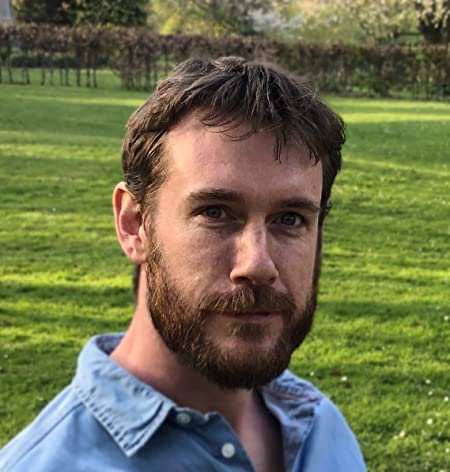 2014年，塔莱克获得苏格兰图书基金会（Scottish Book Trust）新人作者奖，2015年获得Robert Louis Stevenson Fellowship。除此之外，塔莱克还是一名唱作人和记者。他现在生活在格拉斯高。更多信息请参考作者网站www.malachytallack.com。中文书名：《世界中心的山谷》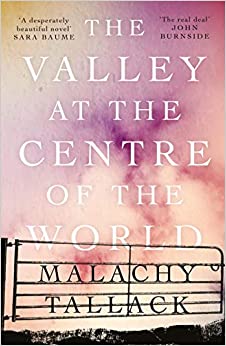 英文书名：THE VALLEY AT THE CENTRE OF THE WORLD作    者：Malachy Tallack出 版 社：Canongate Books代理公司：ANA/Conor出版时间：2019年3月代理地区：中国大陆、台湾页    数：352页审读资料：电子稿	类    型：文学小说·翁达杰文学奖(Ondaatje Prize)长名单·苏格兰高地图书奖(Highland Book Prize)短名单内容简介：《世界中心的山谷》一书是一本关于爱、悲伤、家族、传承、年月流逝以及时代变迁的故事。它的背景设定在苏格兰东北部崎岖的设得兰岛，而作者正是苏格兰被称为最为耀眼新秀作家的马拉奇·塔莱克（Malachy Tallack）。 “他觉得，逝去的不仅仅是一个人，甚至不仅仅是一代人。逝去的是一种更为古老的东西，而事实上，他想，或许这种东西从很久以前就已经结束了……那是一连串的故事，一连串爱恋的情绪。那是一种传承，而他却不知道应当如何将其传承下去。”设得兰，一处被泥土覆盖的家园，遍布绵羊，气候严苛，这里的人们还保有相当古老的生活方式。大卫在这里生活了一辈子，像他的父亲和祖父一样过日子，一种隐忍而沉寂的日子；珊迪在这里生活得还不久，她是设得兰的新客，但已迅速融入了生活甚至成为一位农场主；爱丽丝则由于失去丈夫而逃到这里，想要隐居起来治愈伤痛。斗转星移，设得兰仿佛是一个被时间遗忘在原地的一处土地。原住民慢慢去世，更多的人则选择从这里离开，去新鲜的城市生活。这让依然留守在此的大卫非常担忧，他害怕没有人能够传承发生在这片土地上的古老故事，没有人能够继续打理这片山谷。但与大卫的想法相反，很多人却认为，传承也好、打理山谷也好，与他们有何相干？眼看，来自大西洋的风暴即将来临，就像人们的内心。岛民们不得不做出自己的抉择：当一天辛劳的工作结束；当孩子们纷纷长大独立；当所有选择已被确定——此时，留给我们自己的是什么？媒体评价：“强而有力的小说。苏格兰岛民生活的真实写照。一幅需要勇气才能翻开的画卷。”——《独立报》，9本最佳苏格兰小说“岛屿生活的生动特写。”——《卫报》“一部引人入胜的小说，一位文笔流畅、心地良善的作家。”——《苏格兰书评》“肯定人生。马拉奇文笔的细致而简练。考麦凯·布朗和克莱顿·史密斯是20世纪下半叶最优秀的两位苏格兰小说作家，而这将是本世纪第一部能与他们的作品并驾齐驱的小说，一项无与伦比的文学成就。”——《苏格兰人》“一部关于21世纪苏格兰岛屿的、真实而感人的小说，我翘首以盼多年，直到今日。”——艾米·利普特，《星期日泰晤士报》“一部绝美的小说。塔莱克对他的人物充满温柔，对他生活的这片土地充满敬畏。我刚刚翻过了最后一页，沉浸在一种奇特的孤独中。”——萨拉·鲍姆，著有《夏日瀑布》(SPILL SIMMER FAL)“优美的文字，栩栩如生的人物，真正令人回味无穷的地方感。”——尼古拉·弗格森-斯特金，苏格兰首席部长中文书名：《一曲大西洋华尔兹》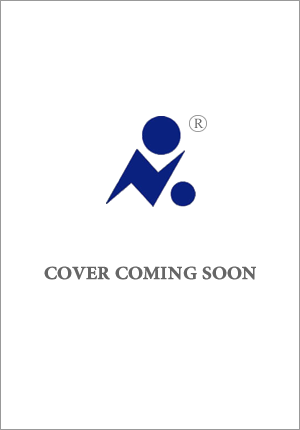 英文书名：THAT BEAUTIFUL ATLANTIC WALTZ作    者：Malachy Tallack出 版 社：Canongate Books代理公司：ANA/Conor页    数：304页出版时间：2024年10月代理地区：中国大陆、台湾审读资料：电子稿类    型：文学小说版权已授：德国、法国内容简介：当代苏格兰最令人惊艳的作家之一，探索“家”与“归属”的概念。一首献予深邃海洋的高歌，一曲送给广袤北境的舞蹈，触动灵魂，感人泪下。1957年，大西洋南部，桑尼·巴顿是一艘捕鲸船的水手，正面对他生平所见过最凶猛的风暴和最可怕的海浪。这只是水手残酷而危险生活的一部分，但桑尼最终回到了他在设得兰岛的家，与妻子凯瑟琳和儿子杰克重新开始生活。然而，过往岁月早已为其遗赠一一标价，将代价留给这个小小家庭的所有成员。而今，桑尼和凯萨琳早已作古，杰克业已垂垂老矣。杰克仍然住在儿时的小屋中，生活在那座孤零零的山坡上。但有一天早上，家门口出现了崭新的面孔，以一种最意想不到的方式，彻底改变了他孤独的生活。这是一个生活的故事，主角是一个从没有过自己人生的人。故事也讲述了孤寂生活是如何一去不复返的。这部小说有关岁月、激情、音乐，还有关一段难以置信的友谊，和一只名为洛蕾塔的猫咪。《一曲大西洋华尔兹》由Canongate的资深高级编辑莉亚·伍德本(Leah Woodburn)亲自操刀，谈及这部美丽动人的小说，莉亚表示：“作为小说家，马拉奇天赋异禀。他的文笔优美，几近诗歌，简洁而深情。在我看来，他的精湛技艺体现在从日常生活中挖掘的美。《一曲大西洋华尔兹》中，他描绘了一种普通、平淡、很容易遭到忽视的平凡生活，他在生活的表象之下挖掘，揭示那非凡的内在。”媒体评价：“非常迷人。”——《星期日泰晤士报》“肯定人生。马拉奇文笔的细致而简练。”——《苏格兰人》“敏锐地描绘着各种场所，令人回味无穷。”——《每日邮报》“抒情、大气、动人。”——《星期日快报》“一首感人的挽歌。”----《爱尔兰时报》“马拉奇证明了自己：一位技艺精湛的小说家，一位自然作家。他将自己的才华与根植于土地的小说结合在一起，生动感人。”----The Skinny感谢您的阅读！请将反馈信息发至：版权负责人Email：Rights@nurnberg.com.cn安德鲁·纳伯格联合国际有限公司北京代表处北京市海淀区中关村大街甲59号中国人民大学文化大厦1705室, 邮编：100872电话：010-82504106, 传真：010-82504200公司网址：http://www.nurnberg.com.cn书目下载：http://www.nurnberg.com.cn/booklist_zh/list.aspx书讯浏览：http://www.nurnberg.com.cn/book/book.aspx视频推荐：http://www.nurnberg.com.cn/video/video.aspx豆瓣小站：http://site.douban.com/110577/新浪微博：安德鲁纳伯格公司的微博_微博 (weibo.com)微信订阅号：ANABJ2002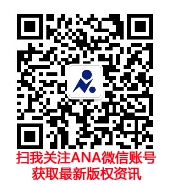 